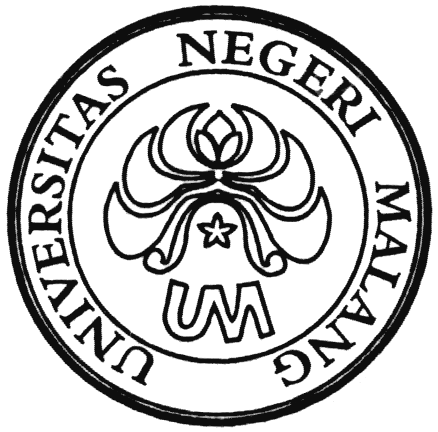 PROGRAM KREATIVITAS MAHASISWAIDENTIFIKASI KEMURNIAN MINYAK GORENG MENGGUNAKAN INDUKTORBIDANG KEGIATAN:PKM-GTDiusulkan OLEH:	Syamsudin Nur Wahid	(307322407287)	Tri Wulan Sari		(308322417531)	Nizam Rahman Hakim	(308322417532)UNIVERSITAS NEGERI MALANGMALANG2010	HALAMAN PENGESAHAN1. Judul Kegiatan	: Identifikasi Kemurnian Minyak Goreng Menggunakan  Induktor2. Bidang Kegiatan 	:  ( ) PKM-AI 		(x) PKM-GT3. Ketua Pelaksana Kegiatan    a. Nama Lengkap 				: Syamsudin Nur Wahid    b. NIM 					: 307322407287    c. Jurusan 					: Fisika    d. Universitas				: Universitas Negeri Malang    e. Alamat Rumah dan No Tel./HP	: Ds.Gaprang Kec.Kanigoro Kab.Blitar 081615740843    f. Alamat email 				: Robert_insting@yahoo.co.id4. Anggota Pelaksana Kegiatan/Penulis 	: 2 orang5. Dosen Pendamping    a. Nama Lengkap dan Gelar 		: Samsul Hidayat, S.Si, M.T    b. NIP 					: 1969030271997021001    c. Alamat Rumah dan No Tel./HP 	: Jl. Ambarawa Bawah No.1 Malang 65145 	     No. Hp. 081334411599Malang,    Maret 2010KATA PENGANTARDengan segala rasa syukur penulis panjatkan kehadirat Allah SWT yang senantiasa melimpahkan rahmat dan hidayah-nya kepada penulis sehingga dapat menyalesaikan karya tulis yang berjudul “ IDENTIFIKASI KEMURNIAN MINYAK GORENG MENGGUNAKAN INDUKTOR ” untuk memenuhi program kreativitas mahasiswa gagasan tertulis.Dengan terselesainya penyusunan karyatulis ini, penulis menyampaikan rasa terima kasih yang sebesar-besarnya atas bantuan yang diberikan oleh beberapa pihak, yaitu Bapak dosen pembimbing kami beserta teman-teman yang telah ikut serta menyumbang pemikiranya demi terselesainya karya tulis ini. Kami penulis hanya mendoakan semoga amal ibadahnya diterima oleh Allah SWT dan dicatat sebagai amal kebaikan.Penulis sangat menyadari bahwa karya tulis ini tentunya masih jauh dari kata sempurna, untuk itu kritik dan saran yang bersifat membangun sangat penulis harapkan demi kesempurnaan karya tulis ini ataupun penyusunan karya tulis kedepannya. Semoga karya tulis ini bermanfaat bagi penulis dan semua pihak.Malang,    Maret  2010                                                                                                               Penulis DAFTAR ISILEMBAR PENGESAHAN ..................................................................................	.	iiKATA PENGANTAR ...........................................................................................		iiiDAFTAR ISI ..........................................................................................................		ivDAFTAR GAMBAR ……………………………………………………………..		vDAFTAR TABEL  ....……………………………………………………………..		viRINGKSAN ...........................................................................................................		1PENDAHULUAN        Latar Belakang …....…………………………………………………...........		2        Tujuan ....................…………………………………………………............  	4GAGASAN       Peralatan uji...……...……………………………………................................		4       Minyak goreng murni…………………………………….............................	8KESIMPULAN …………………………………………………………………...  10DAFTAR PUSTAKA ............................................................................................. 	11DAFTAR RIWYAT HIDUP ..................................................................................   12DAFTAR GAMBARGambar1. Rangkaian penentuan induktansi diri (L)................................................    6Gambar 2. alat ukur induktansi dan kapasitansi ......................................................    7DAFTAR TABELTabel 1. Nilai permeabilitas untuk beberapa bahan ……………………………….   5IDENTIFIKASI KEMURNIAN MINYAK GORENG MENGGUNAKAN INDUKTORSyamsudin Nur Wahid, Tri Wulan Sari, Nizam Rahman HakimProgram Pendidikan Fisika, Fakultas MIPA, Universitas Negeri MalangRINGKASANMungkin sebagian besar kita sudah mendengar tentang oplosan minyak goreng curah dicampur oli bekas.Minyak jelantah dan oli bekas dipanaskan sampai terpisah antara endapan dan cairan beningnya kemudian masing-masing disaring. Minyak jelantah yang sudah terpisah disaring dan ditambahkan tepung terigu dan mentega dengan takaran suka-suka. Tujuannya agar warna dan tampilannya mirip minyak goreng asli. Terus  oli bekas yang sudah disaring ditambahkan ke dalam minyak goreng tadi dengan maksud menambah jumlah volume sehingga semakin banyak hasil yang diperoleh. Yang menyeramkan, kabarnya ada juga oplosan yang ditambahkan hidrogen peroksida (H2O2) untuk pemutih (bleaching) atau senyawa benzena yang merupakan zat karsinogenik (penyebab kanker). (forumsains.com).Minyak goreng oplosan oli bekas ini sulit dibedakan dengan minyak goreng murni. Minyak goreng murni adalah minyak goreng yang keadaannya masih asli, termasuk minyak curah, minyak goreng kemasan,minyak kelapa, dan sebagainya,mengandung kolesterol ataupum tidak. Sedangkan minyak tak murni adalah minyak goreng yang sudah dipakai menggoreng hingga warnanya menggelap atau sudah tercampur bahan oplosan. Salah satu cara yang bisa dilakukan adalah melalui pengujian permeabilitas magnetik. Induktor merupakan komponen elektronik yang induktansinya dipengaruhi permeabilitas bahan yang dililitiya. Permeabilitas magnetik setiap zat berbeda-beda, termasuk minyak. Pada umumnya, permeabilitas tidak konstan, karena dapat bervariasi bergantung posisi dalam medium, frekuensi medan yang dikenakan, kelembaban, temperatur, dan parameter lainnya(wikipedia.org). Dengan mengetahui permeabilitas magnetic minyak goreng dan zat-zat yang mungkin tercampur padanya, maka dapat diketahui berpa tingkat kemurnian minyak tersebut, bahkan konsentasi zat-zat yang tercampur dapat ditentukan.Sifat magnetic zat dapat diklasifikasikan  sebagai berikut: diamagnetik, paramagnetik dan ferromagnetik. Bahan diamagnetik adalah bahan yang memperkecil induksi magnetik induktor, seperti bismuth, tembaga, emas, perak,seng air dan garam dapur. Bahan paramagnetik adalah bahan yang sedikit memperbesar induksi magnetik induktor, seperti alumunium, magnesium, wolfram, platina dan kayu. Bahan ferromagnetik adalah bahan yang induksi magnetknya sangat besar, seperti besi, baja, silikon dan nikel. Dianalogikan dengan air,dianggap minyak goreng merupakan bahan diamagnetik.PENDAHULUANLatar BelakangMinyak goreng oplosan mulai marak beredar di pasar-pasar tradisional di Kota Kediri, Jawa Timur. Sepintas lalu minyak goreng oplosan ini tampak bagus, karena menggunakan kemasan bermerek. Tapi ternyata minyak jelantah yang disaring lalu dicampur dengan minyak goreng kemasan.Selain dalam bentuk kemasan, minyak goreng oplosan biasanya juga dijual dalam bentuk curah. Minyak goreng curah ini rawan sekali tercampur solar seperti yang semakin marak ditemukan di beberapa daerah.( Kapanlagi.com )Mungkin sebagian besar kita udah mendengar tentang oplosan minyak goreng curah dicampur oli bekas.Minyak jelantah dan oli bekas dipanaskan sampai terpisah antara endapan dan cairan beningnya kemudian masing-masing disaring. Minyak jelantah yang sudah terpisah disaring dan ditambahkan tepung terigu dan mentega dengan takaran suka-suka. Tujuannya agar warna dan tampilannya mirip minyak goreng asli. Terus  oli bekas yang sudah disaring ditambahkan ke dalam minyak goreng tadi dengan maksud menambah jumlah volume sehingga semakin banyak hasil yang diperoleh. Yang menyeramkan, kabarnya ada juga oplosan yang ditambahkan hidrogen peroksida (H2O2) untuk pemutih (bleaching) atau senyawa benzena yang merupakan zat karsinogenik (penyebab kanker). (forumsains.com).Sebuah induktor atau reaktor adalah sebuah komponen elektronika pasif (kebanyakan berbentuk torus) yang dapat menyimpan energi pada medan magnet yang ditimbulkan oleh arus listrik yang melintasinya. Kemampuan induktor untuk menyimpan energi magnet ditentukan oleh induktansinya, dalam satuan Henry. Biasanya sebuah induktor adalah sebuah kawat penghantar yang dibentuk menjadi kumparan, lilitan membantu membuat medan magnet yang kuat didalam kumparan dikarenakan hukum induksi Faraday. Induktor adalah salah satu komponen elektronik dasar yang digunakan dalam rangkaian yang arus dan tegangannya berubah-ubah dikarenakan kemampuan induktor untuk memproses arus bolak-balik.Induktor merupakan komponen elektronik yang induktansinya dipengaruhi permeabilitas bahan yang dililitiya. Permeabilitas magnetik setiap zat berbeda-beda, termasuk minyak. Pada umumnya, permeabilitas tidak konstan, karena dapat bervariasi bergantung posisi dalam medium, frekuensi medan yang dikenakan, kelembaban, temperatur, dan parameter lainnya(wikipedia.org). Dengan mengetahui permeabilitas magnetic minyak goreng dan zat-zat yang mungkin tercampur padanya, maka dapat diketahui berpa tingkat kemurnian minyak tersebut, bahkan konsentasi zat-zat yang tercampur dapat ditentukan.Induktansi (L) (diukur dalam Henry) adalah efek dari medan magnet yang terbentuk disekitar konduktor pembawa arus yang bersifat menahan perubahan arus. Arus listrik yang melewati konduktor membuat medan magnet sebanding dengan besar arus. Perubahan dalam arus menyebabkan perubahan medan magnet yang mengakibatkan gaya elektromotif lawan melalui GGL induksi yang bersifat menentang perubahan arus. Terbentuknya GGL yang bertentangan menghambat aliran arus awal. Hambatan yang muncu akibat peristiwa ini disebut reaktansi induktif(ZL). Induktansi diukur berdasarkan jumlah gaya elektromotif yang ditimbulkan untuk setiap perubahan arus terhadap waktu. Sebagai contoh, sebuah induktor dengan induktansi 1 Henry menimbulkan gaya elektromotif sebesar 1 volt saat arus dalam indukutor berubah dengan kecepatan 1 ampere setiap sekon.Sebuah induktor ideal memiliki induktansi, tetapi tanpa resistansi atau kapasitansi, dan tidak memboroskan daya. Sebuah induktor pada kenyataanya merupakan gabungan dari induktansi, beberapa resistansi karena resistivitas kawat, dan beberapa kapasitansi. Pada suatu frekuensi, induktor dapat menjadi sirkuit resonansi karena kapasitas parasitnya. Selain memboroskan daya pada resistansi kawat, induktor berinti magnet juga memboroskan daya didalam inti karena efek histeresis, dan pada arus tinggi mungkin mengalami nonlinearitas karena penjenuhan.Induktor digunakan sebagai penyimpan energi pada beberapa pencatu daya moda sakelar. Induktor dienergikan selama waktu tertentu, dan dikuras pada sisa siklus. Perbandingan transfer energi ini menentukan tegangan keluaran. Reaktansi induktif XL ini digunakan bersama semikonduktor aktif untuk menjaga tegangan dengan akurat. Induktor juga digunakan dalam sistem transmisi listrik, yang digunakan untuk mengikangkan paku-paku tegangan yang berasal dari petir, dan juga membatasi arus pensakelaran dan arus kesalahan. Dalam bidang ini, indukutor sering disebut dengan reaktor.Induktor yang memiliki induktansi sangat tinggi dapat disimulasikan dengan menggunakan girator.Energi yang tersimpan di induktor ekivalen dengan usaha yang dibutuhkan untuk mengalirkan arus melalui induktor, dan juga medan magnet: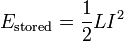 Dimana L adalah induktansi dan I adalah arus yang melalui induktor. (http://id.wikipedia.org/wiki/Induktor)Dalam elektromagnetik, yang bantu medan magnet H mewakili bagaimana sebuah medan magnet B mempengaruhi organisasi dipol magnetik dalam suatu media, termasuk migrasi dan magnet dipol dipol reorientasi. Hubungannya dengan permeabilitas adalah 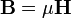  di mana μ adalah permeabilitas skalar jika medium isotropik atau peringkat kedua tensor untuk media anisotropik. Pada umumnya, permeabilitas tidak konstan, karena dapat bervariasi bergantung posisi dalam medium, frekuensi medan yang dikenakan, kelembaban, temperatur, dan parameter lainnya. (wikipedia.org).TujuanPenulisan karya tulis ini bertujuan untuk mengetahui induktansi inductor dengan inti minyak goreng murni dan tidak murni. Jika induktansi induktor tanpa inti juga diketahui, maka permeabilitas relativ minyak goreng dapat diketahui. Tentu saja ada perbedaan permeabilitas antara minyak goreng murni dan tidak murni. Dengan data yang diperoleh dari kegiatan ini dapat dibuat alat pendeteksi kemurnian minyak goreng yang siap digunakan oleh masyarakat.GAGASANPeralatan uji	Minyak goreng oplosan oli bekas ini sulit dibedakan dengan minyak goreng murni. Beberapa cara yang bisa dilakukan adalah :
- Berbau tengik.
- Berwarna lebih gelap dari minyak goreng asli.
- Terdapat endapan didasar minyak (berasal dari tepung terigu).
- Pada saat dipanaskan, minyak goreng oplosan tersebut mengeluarkan banyak asap, mengeluarkan bau, ada buih, dan warnanya berubah agak kehitaman. (forumsains.com)Cara-cara tersebut kadangkala tidak berhasil jika minyak goreng dicampur dengan bahan-bahan kimia yang mampu menghilangkan sifat-sifat tersebut. Untuk memastikan kemurniannya diperlukan analisis kimia yang rumit. Ada lagi cara untuk penentuan kemurnian secara cepat, melalui pengujian permeabiitas magnetik.Kebanyakan zat sedikit sekali berpengaruh pada medan magnet. Sifat magnetic  zat dapat diklasifikasikan  sebagai berikut :Bahan DiamagnetikBahan ParamagnetikBahan Ferromagnetik(free.vlsm.org)	Tabel 1. Nilai permeabilitas untuk beberapa bahan(wikipedia.org)	Induktansi diukur berdasarkan jumlah gaya elektromotif yang ditimbulkan untuk setiap perubahan arus terhadap waktu. Sebagai contoh, sebuah induktor dengan induktansi 1 Henry menimbulkan gaya elektromotif sebesar 1 volt saat arus dalam indukutor berubah dengan kecepatan 1 ampere setiap sekon. Jumlah lilitan, ukuran lilitan, dan material inti menentukan induktansi (wikipedia.org). Parameter tersebut dinyatakan dengan persamaan				  		dengan	 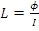 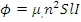 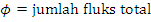 					μ=permeabilitas magnetic inti					n=jumlah lilitan per panjag					S=luasan penampang lilitan					l= panjang solenoid (inductor)jika arus I berubah, maka timbul gaya gerak listrik induksi (ε) sebesar:					(suyoso,2003)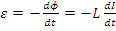 Gambar1. Rangkaian penentuan induktansi diri (L)Pada rangkaian diatas berlaku hukum Ohm untuk rangkaian tertutup yaitu					V=IZLDengan ZL adalah reaktansi inductor, V dan I adalah nilai efektif tegangan dan kuat arus. (Modul Praktikum LISNET)Untuk inductor murni, berlaku 	ZL=L				Misalkan inductor inti udara mempunyai induktansi sebesar L0, maka inductor inti minyak mempunyai induktansi sebesar μrL0Maka impedansinya menjadi		ZL=μrL0Minyak goreng inti induktor dapat diketahui kemurniannya dengan melihat μrnya.	Jika induktansi minyak goreng murni sudah diketahui, maka penentuan yang lebih mudah adalah dengan rangkaian penguji induktansi seperti di bawah ini: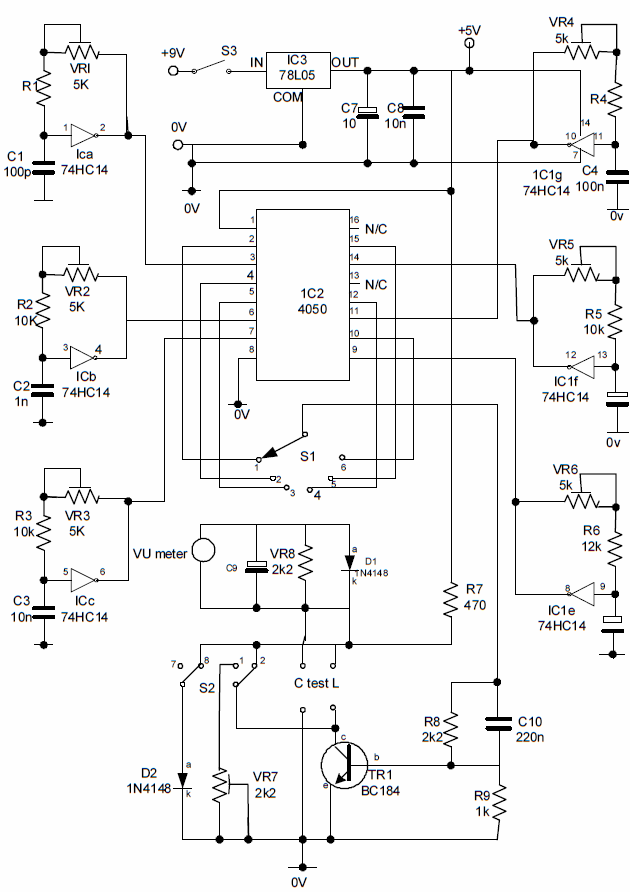 Gambar 2. alat ukur induktansi dan kapasitansiMinyak Goreng Murni	Minyak goreng murni maksudnya adalah minyak goreng yang standart kualitasnya diakui secara nasional (SNI). Di pasaran 43 persen produk minyak goreng kelapa sawit yang menggunakan tanda SNI (ANTARA News). Adapun minyak goreng SNI yang digunakan sebagai acuan adalah Bimoli. Sedangkan minyak goreng yang tidak terdapat SNI dan digunakan sebagai sampel adalah LIVCO coconut oil.Bimoli.Kualitas minyak goreng Bimoli kini semakin sempurna. Sejak beberapa waktu lalu, Bimoli telah menyempurnakan proses produksinya yang dikenal sebagai Pemurnian Multi Proses (PMP). Terdiri atas enam tahap, PMP dapat mempertahankan secara optimum zat-zat yang bermanfaat bagi kesehatan. Tujuannya adalah tentu saja adalah untuk mendapatkan minyak goreng yang benar-benar unggul dan dapat memuaskan kebutuhan konsumen dari segala segi. Para pakar yang menggunakan Bimoli dalam penelitian mereka menemukan adanya kandungan Omega 9 sebanyak 40%-45% dalam Bimoli. Dikenal sebagai asam oleat, Omega 9 umumnya terdapat pada minyak sawit namun berangsur hilang saat proses pembuatan minyak goreng. Proses pemurnian Bimoli terbukti dapat mempertahankan kebaikan dari Omega 9 ini.Bagusnya lagi, Omega 9 juga tahan terhadap panas tinggi. Saat dilakukan pengujian pada suhu 180ºC, masih ada sekitar 30% Omega 9 dalam Bimoli yang memiliki khasiat positif bagi kesehatan Anda.Omega 9 merupakan bagian dari keluarga Omega yang memiliki asam lemak tak jenuh tunggal atau Mono Unsaturated Fatty Acid (MUFA). Menurut berbagai pakar internasional, MUFA memiliki khasiat menurunkan kolesterol LDL dan menaikkan kolesterol HDL.Kini Omega 9 telah menjadi paradigma baru dalam pengaturan diet penderita jantung koroner akibat kolesterol berlebih. Menurut ahli jantung dan pembuluh darah RSCM/Fakultas Kedokteran UI Dr Fadilah Supari, angka kesakitan dan kematian akibat jantung koroner akan turun drastis jika penderita mengkonsumsi banyak Omega 9 dan Omega 3. Bahan dan Spesifikasi
100% minyak sawit, antioxidant TBHQColor Lov. 5 ¼ :1.6 R max. (for bottles) 
Color Lov. 5 ¼ :2.7 R max. (for jerry cans) 
FFA :0.08% max. 
Moisture :0.1% max. 
Iodine Value :58.5 min. 
Cloud Point :8.0ºC max. (indofood.com)LIVCO coconut oilMinyak Goreng LIVCO dibuat dari buah kelapa pilihan dan diproses secara modern dengan 4 tahap penyaringan higienis sehingga menghasilkan minyak goreng dengan kualitas terbaik bagi keluarga anda, tidak mengandung kolesterol, murni (tanpa bahan campuran), lebih jernih dan tetap aman untuk menggoreng ulang.Kenapa Minyak Kelapa lebih sehat..?Asam lemak rantai lebih panjang / LCFA (Long Chain Fatty Acid) merupakan penyebab utama berbagai jenis penyakit kronik, degeneratif dan kanker karena minyak goreng yang termasuk jenis minyak gologan LCFA akan mengalami polimerisasi (penggumpalan) membentuk "trans fetty acids" dan radikal bebas (free radicals)Sedangkan minyak goreng kelapa adalah jenis minyak dengan kandungan MCFA (Medium Chain Fatty Acid) dan lauricacid. Sehingga sangat bagus untuk kesehatan tubuh.Uji kemurnian minyak kelapa :   1. Membeku diruangan bersuhu dibawah 25 c   2. Mulai mencair diruangan bersuhu 29 c   3. Mutu dan kualitas minyak tidak berubah   4. Meskipun suhu lingkungan berubah-ubahInformasi Nilai Gizi :    * Takaran saji dalam 1 sendok makan mengandung :    * Kalori = 126    * Protein = 0    * Karbohidrat = 0    * Lemak = 0    * Asam Lemak Tak Jenuh = 3    * Asam Lemak Jenuh = 11    * Kolesterol = 0 mg(tukino49.blogspot.com)KESIMPULAN	Sebuah induktor atau reaktor adalah sebuah komponen elektronika pasif yang dapat menyimpan energi pada medan magnet yang ditimbulkan oleh arus listrik yang melintasinya. Kemampuan induktor untuk menyimpan energi magnet ditentukan oleh induktansinya. Induktansi induktor dipengaruhi oleh permeabilitas bahan inti. Setiap zat memiliki permeabilitas spesifik. Jadi,dengan mengetahui induktansi suatu induktor, bahan penyusun induktor dapat ditentukan.	Induktor penguji minyak dibuat dengan melilitkan kawat email pada sebuah tabung kecil sebanyak 500 lilitan. Induktor tersebut dibebankan pada arus AC powersupply. Pada rangkaian dipasang ammeter dan voltmeter. Dengan memperbesar keluaran PowerSupply maka tegangan dan arus induktor akan semakin membesar dengan perbandingan tertentu. Perbandingan tersebut merupakan impedansi induktor dengan inti udara. Kemudian induktor didisi dengan minyak murni dan diperlakukan seperti sebelumnya. Seharusnya reaktansi saat ini berubah. Dengan membandingkan reaktansi induktor inti udara dan minyak goreng maka dapat ditentukan permeabilitas relatif minyak goreng. Setelah itu inti induktor diganti dengan minyak goreng tak murni. Jika diperoleh permeabilitas relativ yang berbeda maka induktor dapat digunakan untuk mengidentifikasi kemurnian minak goreng. Pada setiap perlakuan diusahakan tidak ada perubahan suhu sebagai variabel kontrol.	Kadangkala cara diatas tidak berhasil karena membutuhkan waktu terlalu lama sehingga suhu tidak dapat dipertahankan konstan. Untuk memperoleh hasil yang lebih cepat dapat digunakan RLCmeter.DAFTAR RUJUKANAnonim. 2000. Sifat Magnetik Bahan. http://free.vlsm.org/v12/sponsor/Sponsor-Pendamping/Praweda/Fisika/0320%20Fis-2-5b.htm [15 februari 2010]Anonim. 2008. Pengertian medan magnet. http://www.geofacts.co.cc/2008/10/pengertian-medan-magnet.html [15 februari 2010]Anonim. 2010. Induktor. http://id.wikipedia.org/wiki/Induktor [13 Februari 2010]Anonym. 2010. Permeability (electromagnetisme). http://translate.googleusercontent.com/translate_c?hl=id&sl=en&u=http://en.wikipedia.org/w/index.php%3Ftitle%3DMagnetic_permeability%26redirect%3Dno&prev=/search%3Fq%3Dpermeability%2Bconstant%26hl%3Did%26client%3Dfirefox-a%26hs%3D9NG%26rls%3Dorg.mozilla:en-US:official&rurl=translate.google.co.id&usg=ALkJrhjasjA32oS-7RCcEbbU2FycqkShNg [22 februari 2010]Anonim.2010. Bimoli. http://www.indofood.com/index.html [3 Maret 2010]Kapanlagi. 25 Mei, 2007. Di Kediri Marak Beredar Minyak Goreng Oplosan. http://www.kapanlagi.com/h/0000173416_print.html [13 Februari 2010]Reborn. 2008. HYPERLINK "http://www.forumsains.com/index.php?PHPSESSID=qkc9otp32c4ouio26bgksegke3" \l "sg4148" Oplosan minyak goreng curah dan oli bekas. http://www.forumsains.com/index.php?PHPSESSID=qkc9otp32c4ouio26bgksegke3#msg4148 [15 februari 2010]Suyoso. 2003. Listrik Magnet. JICA: Jurusan Fisika FMIPA UNY. Team penyusun. 2009. Modul Praktikum Elektromagnetik. Malang: Laboratorium Elektromagnetik Jurusan Fisika FMIPA UM. Tukino49. 2009. LIVCO coconut oil. http://tukino49.blogspot.com/2009/10/livco-coconut-oil.html [15 februari 2010]Yuliana,eny. 2006. Rancang Bangun Alat Ukur Induktansi Dan Kapasitansi Meter. Semarang: Fakultas Teknik UNS.DAFTAR RIWAYAT HIDUP KetuaNama lengkap		: 	Syamsudin Nur WahidTempat Dan tanggal lahir		: 	Ponorogo, 28 Agustus 1988Jenis kelamin		: 	Laki-lakiPendidikan		:	MI Islamiyah Gaprang				SLTPN 1 Blitar				SMAN 1 Blitar				Jurusan Fisika Universitas Negeri MalangAlamat		:  Ds.Gaprang Kec.Kanigoro Kab.BlitarAgama		:	IslamNo.telp/ Hp		:	+6281615740843Alamat E-mail		:	Robert_insting@yahoo.co.idFakultas/ jurusan		:	MIPA/FisikaKarya Ilmiyah yang pernah dibuat		:  	1. Distilasi Air Kotor Energi Matahari	2. Penguraian Plastik Menjadi Bahan Bakar Cair Sintetik							Malang,    Maret 2010							Syamsudin Nur WahidDAFTAR RIWAYAT HIDUP Angoota1Nama lengkap		: 	Tri Wulan SariTempat Dan tanggal lahir		: 	Magetan, 30 juni 1990Jenis kelamin		: 	PerempuanPendidikan		:	TK Aisyiah Banjarejo				MI Banjarejo				SMPN 2 Magetan				SMAN 1 Magetan				Jurusan Fisika Universitas Negeri MalangAlamat		:  RT. 19 RW IV, Banjarejo, Ngariboyo, MagetanAgama		:	IslamNo telp		:	+6285646285599Alamat E-mail		:	trywurry@yahoo.comFakultas/ jurusan		:	MIPA/FisikaKarya Ilmiyah yang pernah dibuat		:  - Analisis Implementasi Pendekatan Problem Posing untuk Meningkatkan Prestasi Belajar Fisika dan Thinking Skill Siswa Kelas XI SMAN7 Malang							Malang,    Maret 2010							Tri Wulan SariDAFTAR RIWAYAT HIDUP Anggota2Nama lengkap		: 	Nizam Rahman HakimTempat Dan tanggal lahir		: 	Kediri, 21 juni 1988Jenis kelamin		: 	Laki-LakiPendidikan		:	SDN Tertek 2				SMPN 2 Pare				SMAN 2 Pare				Jurusan Fisika Universitas Negeri MalangAlamat		:  RT 03 RW 03, Tertek, Pare,KediriAgama		:	IslamNo telp		:	+6285645800313Alamat E-mail		:	youth_nindja@yahoo.comFakultas/ jurusan		:	MIPA/FisikaKarya Ilmiyah yang pernah dibuat		:  -							Malang,    Maret 2010						Nizam Rahman HakimMenyetujuiKetua Jurusan(Dr. Arif Hidayat, M.Si.)NIP.1966908221990031003Ketua Pelaksana Kegiatan(Syamsudin Nur Wahid )NIM.307322407287an. Pembantu Rektor Bidang Kemahasiswaan(Drs. Kadim Masjkur, M.Pd)NIP.195412161981021001Dosen Pendamping(Samsul Hidayat, S.Si, M.T)NIP. 1969030271997021001•Bahan yang resultan medan magnet atomis masing-masing atom/molekulnya adalah nol.•Jika solenoida dirnasukkan bahan ini, induksi magnetik yang timbul lebih kecil.•Permeabilitas bahan ini: m < mo.
Contoh: Bismuth, tembaga, emas, perak, seng, garam dapur.•Bahan yang resultan medan magnet atomis masing-masing atom/molekulnya adalah tidak nol.•Jika solenoida dimasuki bahan ini akan dihasilkan induksi magnetik yang lebih besar.•Permeabilitas bahan: m > mo.
Contoh: aluminium, magnesium, wolfram, platina, kayuMinyak goreng(Dianalogikan dengan kayu).•Bahan yang mempunyai resultan medan magnetis atomis besar.•Tetap bersifat magnetik ® sangat baik sebagai magnet permanen•Jika solenoida diisi bahan ini akan dihasilkan induksi magnetik sangat besar (bisa ribuan kali).Permeabilitas bahan ini: m > mo.
Contoh: besi, baja, besi silikon, nikel, kobalt.Kerentanan dan permeabilitas magnetik data untuk bahan-bahan yang dipilih Kerentanan dan permeabilitas magnetik data untuk bahan-bahan yang dipilih Kerentanan dan permeabilitas magnetik data untuk bahan-bahan yang dipilih Kerentanan dan permeabilitas magnetik data untuk bahan-bahan yang dipilih Kerentanan dan permeabilitas magnetik data untuk bahan-bahan yang dipilih Kerentanan dan permeabilitas magnetik data untuk bahan-bahan yang dipilih Medium Susceptibility χ m (volumetrik SI) Permeabilitas μ [H / m] Permeabilitas relatif μ / μ 0 Medan magnet Frekuensi max. Mu-metal 2.5 × 10 −2 20,000 [ 5 ] at 0,002 T Mu-metal 50,000 [ 6 ] Permalloy 1.0 × 10 -2 8,000 [ 5 ] at 0,002 T Electrical steel5.0 × 10 −3 4,000 [ 5 ]at 0,002 T Ferit (nikel seng) 2.0 × 10 -5 - 8,0 × 10 -4 16-640 100 kHz ~ 1 MHz Ferit (mangan seng) > 8.0 × 10 −4>640  100 kHz ~ 1 MHz Baja 8.75 × 10 −4 100 [ 5 ] at 0,002 T Nikel 1.25 × 10 −4 100 [5] - 600 at 0,002 T Platinum 1.256 9 701 × 10 −6 1.000 2 65 Aluminium 2.22×10 −5 [ 7 ] 1,256 6 650 × 10 -6 1,000 0 22 Udara 1,000 0 00 3 7 [8] Vacuum  0 1.256 6 371 × 10 −6 (μ 0 ) 1 Hidrogen -2,2 × 10 -9 [7] 1.256 6 371 × 10 −6 1,000 0 000 Safir −2.1 × 10 −7  1,256 6 368 × 10 -6 0,999 9 99 7 6 Tembaga -6,4 × 10 -6 
atau -9,2 × 10 -6 [7] 1.256 6 290 × 10 −60,999 9 94 Air -8,0 × 10 -6 1.256 6 270 × 10 −6 0.999 9 92 Superkonduktor -1 0  0 